Impresso em: 07/08/2023 21:16:24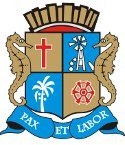 Matéria: RECURSO DA EMENDA 6 A LDOAutor:  EMÍLIA CORRÊAGoverno de Sergipe Câmara Municipal de AracajuReunião: 37 SESSÃO ExtraordináriaData: 30/06/2020Parlamentar	Partido	Voto	HorárioAMÉRICO DE DEUS ANDERSON DE TUCA CABO DIDIELBER BATALHA EMÍLIA CORRÊA EVANDO FRANCA FÁBIO MEIRELES ISACJASON NETO JUVENCIO OLIVEIRA LUCAS ARIBÉPASTOR CARLITO ALVES PROF. BITTENCOURT SONECAVINÍCIUS PORTO ZÉ VALTERPSD PDT PSC PSBPATRIOTA PSD PODEMOS PDTPDT PSDCIDADANIA PSCPDTPSD PDT PSDSIM NÃO SIM SIM SIM NÃO NÃO NÃO NÃO NÃO SIM NÃO NÃO NÃO NÃO NÃO13:38:3413:41:2613:41:5313:42:0213:42:1013:42:3213:42:3813:42:4813:43:0313:43:1413:46:0113:46:2213:46:2813:46:1813:50:0113:50:20NITINHODR. GONZAGADR. MANUEL MARCOS BIGODE DO SANTA MARIA ZEZINHO DO BUGIOSEU MARCOS THIAGUINHO BATALHA CABO AMINTASPSD PSD PSD PSD PSB PDT PSC PSLO Presidente não Vota Não VotouNão Votou Não Votou Não Votou Não Votou Não Votou Não VotouTotais da Votação	Sim: 5Resultado da Votação: REPROVADONão: 11Abstenção: 0	Total de Votos Válidos: 16